WHOQOL-BREF- ANKIETA OCENIAJĄCA JAKOŚĆ ŻYCIA.Pytania dotyczące jakości Pani/Pana życia, zdrowia i innych dziedzin. Proszę o przeczytanie i zaznaczenie możliwych odpowiedzi. Proszę wybrać najbardziej właściwą odpowiedź. Jeśli nie jest Pani/Pan pewna/pewien, która z odpowiedzi jest właściwa, to proszę podać pierwszą, o której Pani/Pan pomyślała/pomyślał, z zasady jest ona najbliższa prawdy. Proszę myśleć o swoim poziomie życia, nadziejach, przyjemnościach i troskach. Pytamy Panią/Pana o sprawy życia z ostatnich czterech tygodni.  Następne pytania dotyczą nasilenia stanów, których Pani/Pan doznawała/doznawał w ciągu 4 tygodni. Poniższe pytania dotyczą tego, jak Pani/Pan czuje się i jak Pani/Panu wiodło się w ciągu ostatnich 4 tygodni. Poniższe pytanie odnosi się do częstotliwości doznań, jakich Pani/Pan doświadczała/doświadczał w okresie ostatnich 4 tygodni. Czy ma Pani/Pan komentarz do tych pytań?Tę tabelę należy wypełnić po ukończeniu badania. Bardzo złaZłaAni dobra, ani złaDobraBardzo dobra1. Jaka jest Pani/Pana jakość życia?12345Bardzo niezadowolona/niezadowolonyNiezadowolona/niezadowolonyAni niezadowolona/y, ani zadowolona/yZadowolona/zadowolonyBardzo zadowolona/zadowolony2.Czy jest Pani/Pan zadowolona/zadowolony ze swojego życia?12345WcaleNiecoŚrednioW dużym stopniuW bardzo dużym stopniu3. Jak ból fizyczny przeszkadzał Pani/Panu robić to, co Pani/Pan powinien?543214.W jakim stopniu potrzebuje Pani/Pan leczenia medycznego do codziennego funkcjonowania ?543215. Ile ma Pani/Pan radości 
w życiu?123456. W jakim stopniu ocenia Pani/Pan, że Pani/Pana życie ma sens?12345WcaleNiecoŚrednioDość dobrzeBardzo dobrze7.Czy dobrze koncentruje Pani/Pan uwagę?123458. Jak bezpiecznie czuje się Pani/Pan w swoim codziennym życiu? 123459. W jakim stopniu Pani/Pana otoczenie sprzyja zdrowiu?12345WcaleNiecoUmiarkowaniePrzeważnieW pełni10.Czy ma Pani/Pan wystarczająco energii 
w codziennym życiu?1234511.Czy jest Pani/Pan w stanie zaakceptować swój wygląd (fizyczny)?1234512.Czy ma Pani/Pan wystarczająco dużo pieniędzy na swoje potrzeby?1234513.Na ile dostępne są informacje, których może Pani/Pan potrzebować 
w codziennym życiu?1234514. W jakim zakresie ma Pani/Pan sposobność realizowania swoich zainteresowań?12345Bardzo źleŹleAni dobrze, ani źleDobrzeBardzo dobrze15. Jak odnajduje się Pani/Pan w tej sytuacji?12345Bardzo niezadowolona/niezadowolonyNiezadowolona/niezadowolonyAni zadowolona/y,Ani niezadowolona/yZadowolona/zadowolonyBardzo zadowolona/zadowolony16. Czy jest Pani/Pan zadowolona/zadowolony ze swojego snu?1234517. W jakim stopniu jest Pani/Pan zadowolona/zadowolony ze swojej wydolności w życiu codziennym?123418. W jakim stopniu jest Pani/Pan zadowolona/ zadowolony ze swojej zdolności (gotowości) do pracy?1234519. Czy jest Pani/Pan zadowolona/zadowolony 
z siebie?1234520. Czy jest Pani/Pan zadowolona/zadowolony ze swoich osobistych relacji 
z ludźmi?1234521. Czy jest Pani/Pan zadowolona/zadowolony ze swojego życia intymnego?1234522.Czy jest Pani/Pan zadowolona/zadowolony 
z oparcia, wsparcia, jakie dostaje Pani/Pan od swoich przyjaciół? 1234523. Jak bardzo jest Pani/Pan zadowolona/zadowolony ze swoich warunków mieszkaniowych?1234524.Jak bardzo jest Pani/Pan zadowolona/zadowolony z placówek służby zdrowia?1234525.Czy jest Pani/Pan zadowolona/zadowolony z komunikacji (transportu)?12345NigdyRzadkoCzęstoBardzo częstoZawsze26. Jak często doświadczała Pani/Pan negatywnych uczuć, takich jak przygnębienie, rozpacz, lęk, depresja?54321Equations for computing domain scoresRaw scoreTransformed scoresTransformed scoresTransformed scoresEquations for computing domain scoresRaw score4-200-1000-10027. Domain 1 Somatyczna(6-Q3) + (6-Q4) + Q10 + Q15 + Q16 + Q17 + Q18     +      +    +   +   ++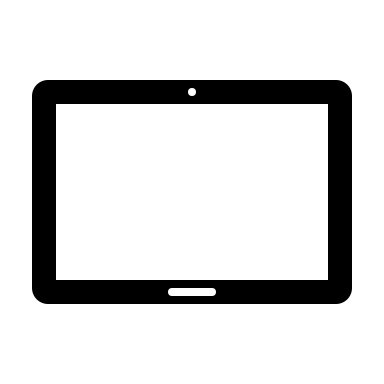 a=b:b:c:28. Domain 2PsychologicznaQ5 + Q6 + Q7 + Q11 + Q19 + (6-Q26)++  + +  +a=b:b:c:29. Domain 3 SocjalnaQ20 + Q21 + Q22+   +   a=b:b:c:30. Domain 4ŚrodowiskowaQ8 + Q9 + Q12+ Q13 + Q14 + Q23 + Q24 + Q25+ + +   +  +   +  + a=b:b:c: